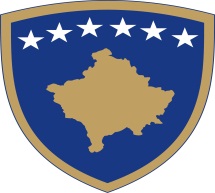 Republika e Kosovës Republika Kosova-Republic of KosovoQeveria -Vlada - GovernmentMinistria e Bujqësisë, Pylltarisë dhe Zhvillimit Rural - Ministarstvo Poljoprivrede, Šumarstva i Ruralnog Razvoja - Ministry of Agriculture, Forestry And Rural DevelopmentAgjencia për Zhvillimin e Bujqësisë/Agencije za Ruralni Razvoj/ The Agriculture Development AgencyB.	Model për projekt propozim per RrZhRPër: RRJETI I ZHVILLIMIT RURALSHËNIM! Ky dokument duhet të respektohet në tërësi. Ky dokument nuk është për tu plotësuar por është një model si të shkruhet projekt propozim.   Informata të përgjithshmeRrjeti i Zhvillimit Rural (RrZhR) adresa, regjistrimi dhe të dhënat për kontakt të zyrës operativePërshkrim i shkurtër / Roli të rrjetitBordi menaxhues dhe trupa udhëheqëse me nominim nga personi përgjegjësNumërimi i anëtareveAktivitetet e deritashmeAktiviteti 2 “Zbatimi i strategjive zhvillimore lokale”Aktiviteti 2a është funksionalizimi i GLV-ve të përzgjedhuara dhe RrZhR duke i mbështetur shpenzimet operative të tyre.Tabela 1. Shpenzimet indikative për funksionalizimin e RrZhRp.sh nëse afati i zbatimit është 12+2 muaj një orar indikativ të aktiviteteve të tyre (p.sh vendosja e zyres, zgjedhja e menaxherit, blerja e pajisjeve për zyre, ndonjë aktivitet tjetër të menaxherit) të parqitete në një orar)Shpenzimet e pranueshme për funksionalizimin e GLV-EuroMuajTotalve dhe RrZhR-sëPagat e menaxherit të GLV-së dhe/ose të punonjësve të220122,640tjerë të GLV-ve; (rroga bruto)Qiraja e zyrës dhe shpenzimet operative;150121,800Materiali për zyrë;1012120Shërbimet (specialistët e TI-së, kontabilistët, etj.);5010500Rryma, uji dhe shërbimet e komunaleve3012360Shpenzimet e transporti2012240Shpenzimet e paparashikuara3001300Totali për funksionimin e një GLV5,960Totali për funksionimin e 11 GLV-ve65,560Shpenzimet për funksionimin e RrZhR-së5,960Totali për funksionimin e GLV-ve dhe RrZhR71,520Funksionalizimi6,960i GLV - Bifurkacioni FerizajTotali i Buxhetit për 12 GLV dhe RrZhR78,480€AltivitetiMuaji 1Muaji 2Muaji 3Muaji 4Muaji 5Muaji 6VendosjaezyresPërzgjedhjaPërzgjedhjaemenaxheritmenaxheritBlerjaepajisjevepër zyreEtj